OPTIMALISASI PENCEGAHAN PENYEBARAN DAMPAK COVID DITENGAH PANDEMI PASCA NEW NORMAL DILINGKUNGAN        RT 006 KELURAHAN KALIAWI KECAMATAN TANJUNG KARANG PUSATPRAKTEK KERJA PENGABDIAN MASYARAKAT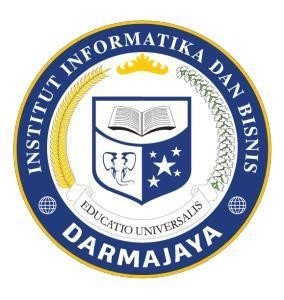 Disusun oleh :Agus Santowi 	(1712110431)INSTITUT INFORMATIKA DAN BISNIS DARMAJAYA BANDAR LAMPUNG 2020HALAMAN PENGESAHANLAPORAN INDIVIDU PRAKTEK KERJA PENGABDIAN MASYARAKAT (PKPM)OPTIMALISASI PENCEGAHAN PENYEBARAN DAMPAK COVID DITENGAH PANDEMI PASCA NEW NORMAL DI LINGKUNGAN RT 006 KELURAHAN KALIAWI KECAMATAN TANJUNG KARANG PUSATOleh :                                                                                                                                                         Agus Santowi		( 1712110431)Telah memenuhi syarat untuk diterimaMenyetujui,     Dosen Pembimbing                                               Pembimbing LapanganRico Elhando Badri, SEI., M.E                          			   Indra Toni NIK .14691018                                                             NIK.1871060505730011Ketua Prodi ManajemenAswin, S.E, M.M.NIK.10200605DAFTAR ISIHALAMAN JUDULHALAMAN PENGESAHAN	iiDAFTAR ISI	iiiDAFTAR GAMBAR	vDAFTAR TABEL	viKATA PENGANTAR	viiBAB I	PENDAHULUAN Latar Belakang	1 Rumusan Masalah	3Tujuan PKPM	3Manfaat PKPM	41.4.1 Manfaat bagi IIB Darmajaya	41.4.2 Manfaat bagi Masyarakat	41.4.3 Manfaat bagi Mahasiwa	4Mitra yang Terlibat	5BAB II PELAKSANAAN PROGRAMProgram-program yang dilaksanakan	62.1.1 Nama Praktek Kerja Pengabdian Masyarakat	62.1.2 Tema Praktek Kerja Pengabdian Masyarakat	62.1.3 Program Kerja	62.1.4 Bentuk Kegiatan	7Waktu Kegiatan	72.2.1 Waktu dan Tempat Kegiatan	72.2.2 Sasaran Kegiatan	9Hasil Kegiatan dan Dokumentasi 	92.3.1  Pertemuan dengan Kepala Kecamatan dan Kelurahan	92.3.2  Membuat Media Edukasi	92.3.3  Pendataan Penduduk RT 006 Kaliawi	102.3.4  Pembuatan Masker dan Handsanitizer	122.3.5  Penyemprotan Desinfektan	132.3.6  Partisipasi Pembagian BPNT	132.3.7  Sosialisasi Bahaya dan Protokol Kesehatan serta Pembagian Masker dan Handsanitizer	142.3.8  Gotong Royong dan Kerja Bakti di Kelurahan & RT 006	152.3.9  Senam Bersama Warga	162.3.10 Penghijauan & Kegiatan UMKM	172.3.11 Penyerahan Kenang-Kenangan Kepada Pejabat Setempat.18Dampak Kegiatan 	19BAB III PENUTUPKesimpulan	20Saran		203.2.1  Untuk Masyarakat Kaliawi	203.2.2  Untuk Institusi	21Rekomendasi	213.3.1  Untuk Mahasiswa	213.3.2  Untuk Masyarakat	21LAMPIRANDAFTAR GAMBARGambar 1.1  Peta Kelurahan Kaliawi	3Gambar 2.1 Foto Bersama Camat dan Lurah	9Gambar 2.2 Membuat Media Edukasi	10Gambar 2.3 Pendataan Penduduk didampingi RT	12Gambar 2.4 Membuat Masker dan Handsanitizer	12Gambar 2.5 Penyemprotan Desinfectan	13Gambar 2.6 Pembagian BPNT	14Gambar 2.7 Pembagian Masker dan Hand sanitizer	15Gambar 2.8 Kerja Bakti di Kelurahan dan Lingkungan RT 06	15Gambar 2.9 Senam Bersama	16Gambar 2.10 Kegiatan UMKM	17Gambar 2.11 Kegiatan Penanaman dan Penghijauan	18Gambar 2.12 Penyerahan Cinderamata Kepada Pejabat Kecamatan & Kelurahan		18DAFTAR TABELTabel 2.1 Program Kerja PKPM	8Tabel 2.2 Tingkat Usia	11Tabel 2.3 Jenis Kelamin	11Tabel 2.4 Tingkat Pendidikan	11Tabel 2.5 Jenis Pekerjaan	11Tabel 2.6 Dampak Kegiatan Sebelum & Sesudah	19KATA PENGANTARPuji dan Syukur kehadirat Tuhan Yang Maha Esa karena atas rahmatnya dan karunia-Nya, saya dapat menyelesaikan Laporan Pelaksanaan Praktik Kerja Pengabdian Masyarakat yang dilaksanakan di RT.006, Kelurahan Kaliawi, Kecamatan Tanjung Karang Pusat, Bandar Lampung pada 20 Juli – 15 Agustus 2020 dengan baik dan sesuai dengan rencana.	Laporan ini dibuat sebagai pertanggungjawaban atas kegiatan PKPM yang telah saya laksanakan. Dalam laporan ini saya mencoba untuk menguraikan mengenai profil tempat saya menjalankan PKPM, kegiatan selama saya melakukan PKPM, belajar menaggulangi permasalahan dan sikap mahasiswa dan masyarakat dalam peningkatan sumber daya manusia dalam kegiatan PKPM yang saya laksanakan.	Pada kesempatan ini saya selaku penulis dari laporan ini mengucapkan terima kasih kepada berbagai pihak yang telah membantu praktikan dalam penulisan laporan ini, yaitu :Kehadirat Tuhan Yang Maha Esa atas segala limpahan rahmat dan karunia-Nya.Bapak Ir. Firmansyah YA., MBA., M.Sc. selaku Rektor Institut Informatika dan Bisnis Darmajaya.Bapak Dr. RZ. Abdul Aziz, S.T., M.T. selaku Wakil Rektor I Institut Informatika dan Bisnis Darmajaya.Bapak Ronny Nazar, S.E., M.M. selaku Wakil Rektor II Institut Informatika dan Bisnis Darmajaya.Bapak Muprihan Thaib, S.Sos., M.M. selaku Wakil Rektor III Institut Informatika dan Bisnis Darmajaya.Ibu Aswin, S.E., M.M. selaku Ketua Jurusan Manajemen Institut Informatika dan Bisnis Darmajaya.Bapak Rico Elhando Badri, SEI, M.E. selaku Dosen Pembimbing Lapangan (DPL) yang telah memberikan bimbingan, petunjuk serta saran-saran yang sangat berharga dalam kegiatan PKPM sampai penulisan laporan PKPM ini.Bapak Bachtiar Arifin selaku Kepala Lingkungan 1 Kaliawi yang telah memberikan arahan dan membantu setiap kegiatan  saya lakukan.Seluruh Kecamatan, kelurahan, RT, dan Masyarakat Kaliawi yang telah membantu saya dalam mengumpulkan data-data yang dibutuhkan selama penulis membuat laporan ini.Kedua orang tua dan seluruh keluarga yang banyak memberikan dorongan baik moril maupun materil dalam menjalani perkuliahan di kampus Institut Informatika dan Bisnis Darmajaya.Serta semua pihak dan rekan-rekan yang tidak dapat saya tuliskan satu persatu untuk semua dukungan kepada saya dalam rangka pelaksanaan PKPM sampai dengan penulisan Laporan Praktek Kerja Pengabdian Masyarakat (PKPM) ini.Menyadari bahwa masih banyak kekurangan dan kesalahan. Oleh karena itu, kepada semua pihak dengan sangat terbuka saya mengharapkan saran, masukan, maupun kritik untuk penyempurnaan laporan ini. Akhirnya besar harapan saya semoga laporan ini dapat bermanfaat bagi pembaca.Bandar lampung, 15 Agustus 2020Penulis,Agus Santowi